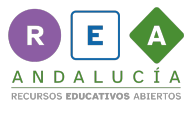 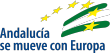      Imagina tu propia historia.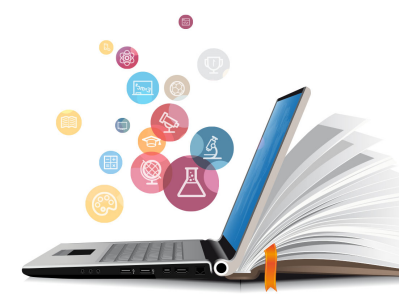 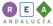 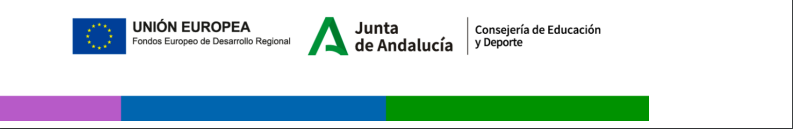 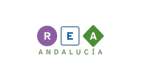 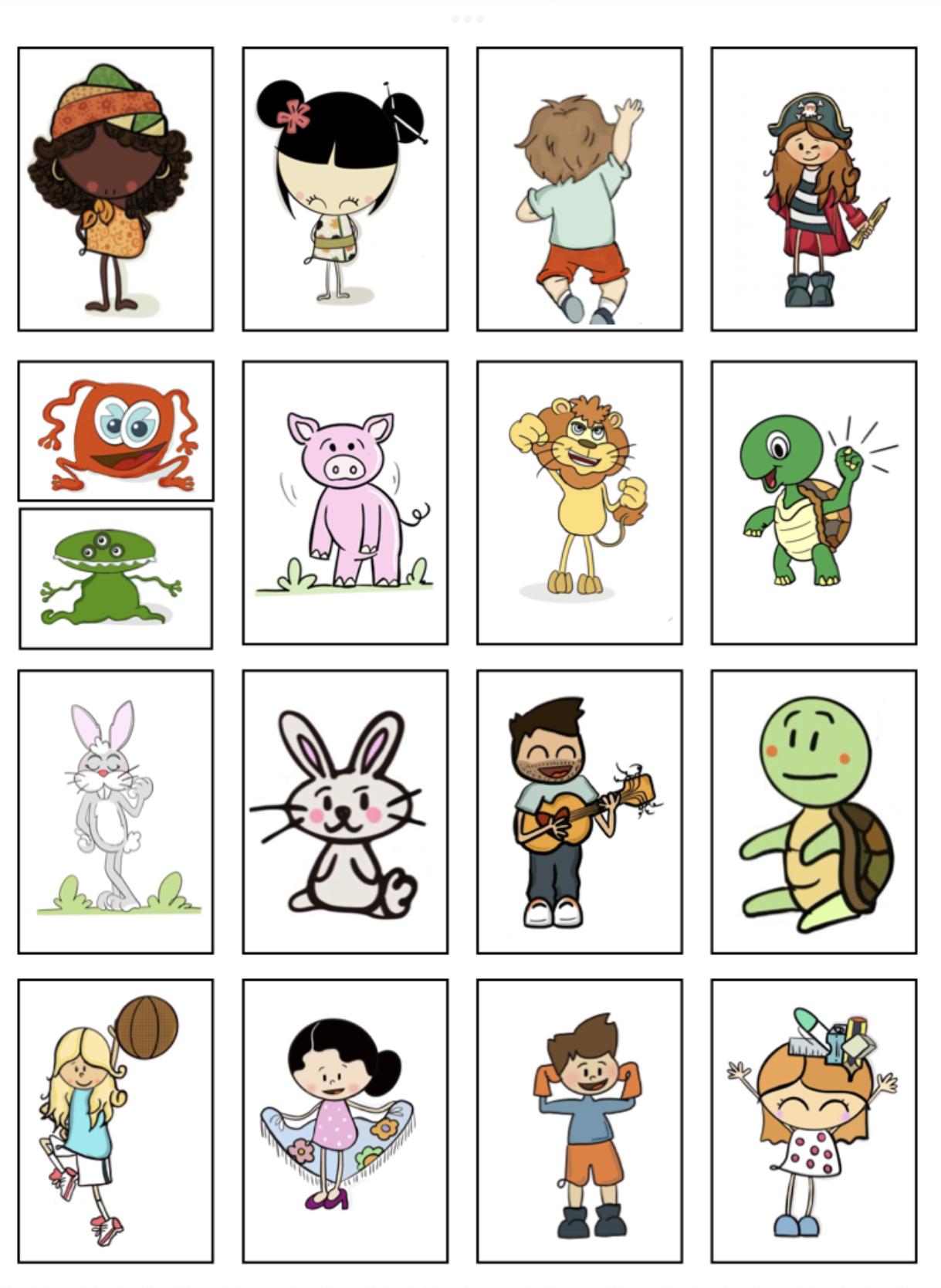 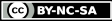 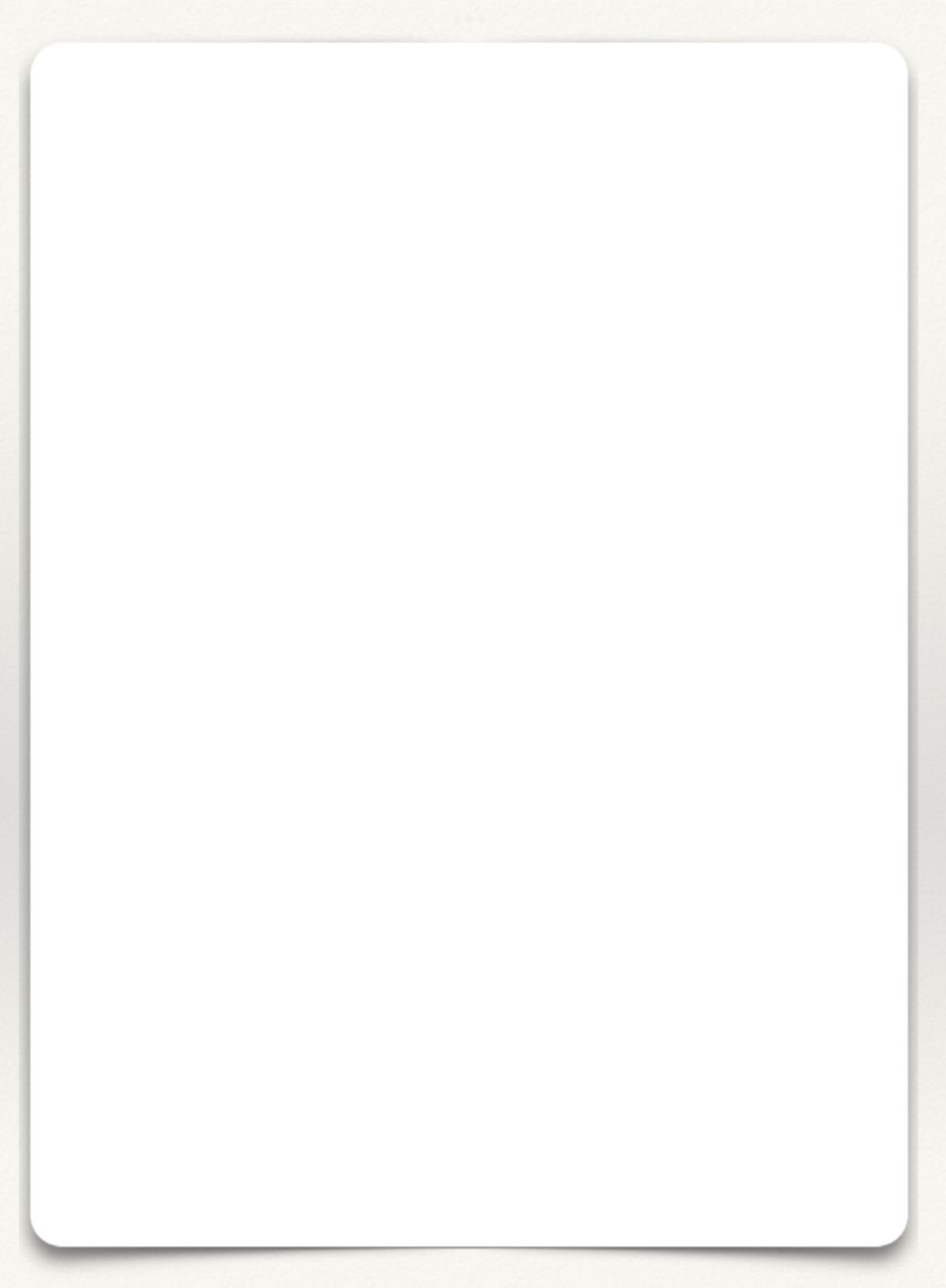 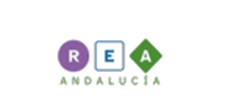 Cuenta qué acontecimiento importante está ocurriendo en la escena que has dibujado.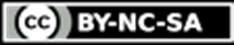 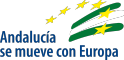 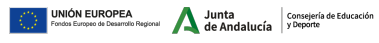 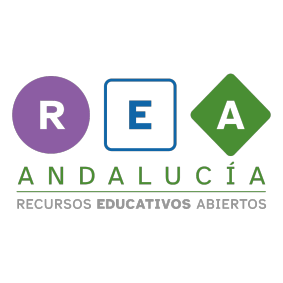 